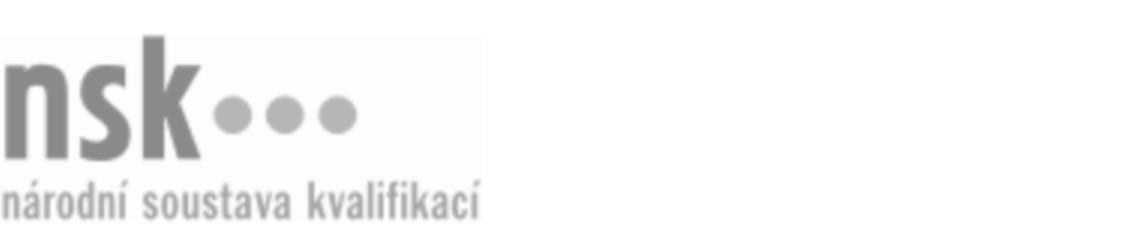 Autorizované osobyAutorizované osobyAutorizované osobyAutorizované osobyAutorizované osobyAutorizované osobyAutorizované osobyAutorizované osobyVedoucí volnočasových aktivit dětí a mládeže (kód: 75-007-M) Vedoucí volnočasových aktivit dětí a mládeže (kód: 75-007-M) Vedoucí volnočasových aktivit dětí a mládeže (kód: 75-007-M) Vedoucí volnočasových aktivit dětí a mládeže (kód: 75-007-M) Vedoucí volnočasových aktivit dětí a mládeže (kód: 75-007-M) Vedoucí volnočasových aktivit dětí a mládeže (kód: 75-007-M) Vedoucí volnočasových aktivit dětí a mládeže (kód: 75-007-M) Vedoucí volnočasových aktivit dětí a mládeže (kód: 75-007-M) Autorizující orgán:Autorizující orgán:Ministerstvo školství, mládeže a tělovýchovyMinisterstvo školství, mládeže a tělovýchovyMinisterstvo školství, mládeže a tělovýchovyMinisterstvo školství, mládeže a tělovýchovyMinisterstvo školství, mládeže a tělovýchovyMinisterstvo školství, mládeže a tělovýchovyMinisterstvo školství, mládeže a tělovýchovyMinisterstvo školství, mládeže a tělovýchovyMinisterstvo školství, mládeže a tělovýchovyMinisterstvo školství, mládeže a tělovýchovyMinisterstvo školství, mládeže a tělovýchovyMinisterstvo školství, mládeže a tělovýchovySkupina oborů:Skupina oborů:Pedagogika, učitelství a sociální péče (kód: 75)Pedagogika, učitelství a sociální péče (kód: 75)Pedagogika, učitelství a sociální péče (kód: 75)Pedagogika, učitelství a sociální péče (kód: 75)Pedagogika, učitelství a sociální péče (kód: 75)Pedagogika, učitelství a sociální péče (kód: 75)Povolání:Povolání:Vedoucí volnočasových aktivit dětí a mládežeVedoucí volnočasových aktivit dětí a mládežeVedoucí volnočasových aktivit dětí a mládežeVedoucí volnočasových aktivit dětí a mládežeVedoucí volnočasových aktivit dětí a mládežeVedoucí volnočasových aktivit dětí a mládežeVedoucí volnočasových aktivit dětí a mládežeVedoucí volnočasových aktivit dětí a mládežeVedoucí volnočasových aktivit dětí a mládežeVedoucí volnočasových aktivit dětí a mládežeVedoucí volnočasových aktivit dětí a mládežeVedoucí volnočasových aktivit dětí a mládežeKvalifikační úroveň NSK - EQF:Kvalifikační úroveň NSK - EQF:444444Platnost standarduPlatnost standarduPlatnost standarduPlatnost standarduPlatnost standarduPlatnost standarduPlatnost standarduPlatnost standarduStandard je platný od: 27.01.2023Standard je platný od: 27.01.2023Standard je platný od: 27.01.2023Standard je platný od: 27.01.2023Standard je platný od: 27.01.2023Standard je platný od: 27.01.2023Standard je platný od: 27.01.2023Standard je platný od: 27.01.2023Vedoucí volnočasových aktivit dětí a mládeže,  28.03.2024 13:10:24Vedoucí volnočasových aktivit dětí a mládeže,  28.03.2024 13:10:24Vedoucí volnočasových aktivit dětí a mládeže,  28.03.2024 13:10:24Vedoucí volnočasových aktivit dětí a mládeže,  28.03.2024 13:10:24Vedoucí volnočasových aktivit dětí a mládeže,  28.03.2024 13:10:24Strana 1 z 2Strana 1 z 2Autorizované osobyAutorizované osobyAutorizované osobyAutorizované osobyAutorizované osobyAutorizované osobyAutorizované osobyAutorizované osobyAutorizované osobyAutorizované osobyAutorizované osobyAutorizované osobyAutorizované osobyAutorizované osobyAutorizované osobyAutorizované osobyNázevNázevNázevNázevNázevNázevKontaktní adresaKontaktní adresa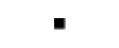 Cestovní kancelář Topinka, s. r. o.Cestovní kancelář Topinka, s. r. o.Cestovní kancelář Topinka, s. r. o.Cestovní kancelář Topinka, s. r. o.Cestovní kancelář Topinka, s. r. o.Přemyslovská 21, 13000 Praha 3Přemyslovská 21, 13000 Praha 3Cestovní kancelář Topinka, s. r. o.Cestovní kancelář Topinka, s. r. o.Cestovní kancelář Topinka, s. r. o.Cestovní kancelář Topinka, s. r. o.Cestovní kancelář Topinka, s. r. o.Přemyslovská 21, 13000 Praha 3Přemyslovská 21, 13000 Praha 3Přemyslovská 21, 13000 Praha 3Přemyslovská 21, 13000 Praha 3Česká rada dětí a mládežeČeská rada dětí a mládežeČeská rada dětí a mládežeČeská rada dětí a mládežeČeská rada dětí a mládežeSenovážné náměstí 977/24, 11000 Praha 1Senovážné náměstí 977/24, 11000 Praha 1Česká rada dětí a mládežeČeská rada dětí a mládežeČeská rada dětí a mládežeČeská rada dětí a mládežeČeská rada dětí a mládežeSenovážné náměstí 977/24, 11000 Praha 1Senovážné náměstí 977/24, 11000 Praha 1Senovážné náměstí 977/24, 11000 Praha 1Senovážné náměstí 977/24, 11000 Praha 1Doceria s.r.o.Doceria s.r.o.Doceria s.r.o.Doceria s.r.o.Doceria s.r.o. Nová Ves  34, 25167  Pyšely Nová Ves  34, 25167  PyšelyDoceria s.r.o.Doceria s.r.o.Doceria s.r.o.Doceria s.r.o.Doceria s.r.o. Nová Ves  34, 25167  Pyšely Nová Ves  34, 25167  PyšelyDům dětí a mládeže a Zařízení pro další vzdělávání pedagogických pracovníků, Ústí nad Labem, p. o.Dům dětí a mládeže a Zařízení pro další vzdělávání pedagogických pracovníků, Ústí nad Labem, p. o.Dům dětí a mládeže a Zařízení pro další vzdělávání pedagogických pracovníků, Ústí nad Labem, p. o.Dům dětí a mládeže a Zařízení pro další vzdělávání pedagogických pracovníků, Ústí nad Labem, p. o.Dům dětí a mládeže a Zařízení pro další vzdělávání pedagogických pracovníků, Ústí nad Labem, p. o.Velká Hradební 1025/19, 40001 Ústí nad LabemVelká Hradební 1025/19, 40001 Ústí nad LabemDům dětí a mládeže a Zařízení pro další vzdělávání pedagogických pracovníků, Ústí nad Labem, p. o.Dům dětí a mládeže a Zařízení pro další vzdělávání pedagogických pracovníků, Ústí nad Labem, p. o.Dům dětí a mládeže a Zařízení pro další vzdělávání pedagogických pracovníků, Ústí nad Labem, p. o.Dům dětí a mládeže a Zařízení pro další vzdělávání pedagogických pracovníků, Ústí nad Labem, p. o.Dům dětí a mládeže a Zařízení pro další vzdělávání pedagogických pracovníků, Ústí nad Labem, p. o.Velká Hradební 1025/19, 40001 Ústí nad LabemVelká Hradební 1025/19, 40001 Ústí nad LabemNárodní pedagogický institut České republikyNárodní pedagogický institut České republikyNárodní pedagogický institut České republikyNárodní pedagogický institut České republikyNárodní pedagogický institut České republikySenovážné náměstí 872/25, 11000 Praha 1Senovážné náměstí 872/25, 11000 Praha 1Národní pedagogický institut České republikyNárodní pedagogický institut České republikyNárodní pedagogický institut České republikyNárodní pedagogický institut České republikyNárodní pedagogický institut České republikySenovážné náměstí 872/25, 11000 Praha 1Senovážné náměstí 872/25, 11000 Praha 1Senovážné náměstí 872/25, 11000 Praha 1Senovážné náměstí 872/25, 11000 Praha 1Pionýr, z. s.Pionýr, z. s.Pionýr, z. s.Pionýr, z. s.Pionýr, z. s.Senovážné náměstí 977/24, 11000 Praha 1 - Nové MěstoSenovážné náměstí 977/24, 11000 Praha 1 - Nové MěstoSenovážné náměstí 977/24, 11000 Praha 1 - Nové MěstoSenovážné náměstí 977/24, 11000 Praha 1 - Nové MěstoRada dětí a mládeže kraje Vysočina, z. s.Rada dětí a mládeže kraje Vysočina, z. s.Rada dětí a mládeže kraje Vysočina, z. s.Rada dětí a mládeže kraje Vysočina, z. s.Rada dětí a mládeže kraje Vysočina, z. s.Fr. Hrubína 753, 67401 TřebíčFr. Hrubína 753, 67401 TřebíčRada dětí a mládeže kraje Vysočina, z. s.Rada dětí a mládeže kraje Vysočina, z. s.Rada dětí a mládeže kraje Vysočina, z. s.Rada dětí a mládeže kraje Vysočina, z. s.Rada dětí a mládeže kraje Vysočina, z. s.Fr. Hrubína 753, 67401 TřebíčFr. Hrubína 753, 67401 TřebíčStředisko volného času Ostrava-Zábřeh, p.o.Středisko volného času Ostrava-Zábřeh, p.o.Středisko volného času Ostrava-Zábřeh, p.o.Středisko volného času Ostrava-Zábřeh, p.o.Středisko volného času Ostrava-Zábřeh, p.o.Gurťjevova 8/1823, 70030 Ostrava - ZábřehGurťjevova 8/1823, 70030 Ostrava - ZábřehStředisko volného času Ostrava-Zábřeh, p.o.Středisko volného času Ostrava-Zábřeh, p.o.Středisko volného času Ostrava-Zábřeh, p.o.Středisko volného času Ostrava-Zábřeh, p.o.Středisko volného času Ostrava-Zábřeh, p.o.Gurťjevova 8/1823, 70030 Ostrava - ZábřehGurťjevova 8/1823, 70030 Ostrava - ZábřehGurťjevova 8/1823, 70030 Ostrava - ZábřehGurťjevova 8/1823, 70030 Ostrava - ZábřehIng. Václavíková MáriaIng. Václavíková MáriaIng. Václavíková MáriaIng. Václavíková MáriaIng. Václavíková MáriaRoklova 1904, 19016 Praha 9Roklova 1904, 19016 Praha 9Vedoucí volnočasových aktivit dětí a mládeže,  28.03.2024 13:10:24Vedoucí volnočasových aktivit dětí a mládeže,  28.03.2024 13:10:24Vedoucí volnočasových aktivit dětí a mládeže,  28.03.2024 13:10:24Vedoucí volnočasových aktivit dětí a mládeže,  28.03.2024 13:10:24Vedoucí volnočasových aktivit dětí a mládeže,  28.03.2024 13:10:24Strana 2 z 2Strana 2 z 2